Домашнее задание для 3 ДОП, от 16.09./20.09.23.Обращение трезвучий. Построить от звука "ми" и "фа" трезвучие М53. К каждому трезвучию построить два обращения М6, М64: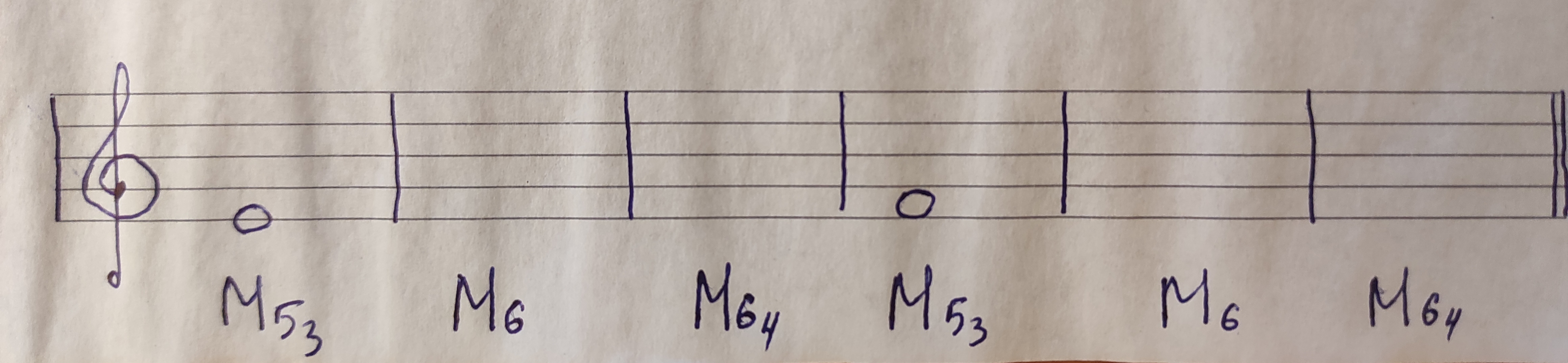 Главные ступени: I, IV, V. I ступень - это тоника (Т53, t53);IV ст. - субдоминанта (S53, s53);V ст. - доминанта (D53, d53). Запомнить номера главных ступеней и названия их функций. 